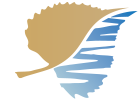 PUB MENUSummer Mixed Berried with Mixed Greens, Toasted Pecans, Shaved Red Onion and Colorado Goat Cheese in Honey Balsamic Vinaigrette	           						            10**Grilled Black Angus Sliders with Smoked Onion, Cheddar, and Smoky BBQ Glaze						           13Flash Grilled Shishito Peppers with Sea Salt and Roasted Garlic Aioli								           12Frost Creek Nachos with Pico de Gallo, House Guacamole, Pork Green Chili and Warm Cheddar- Beer Queso			           12**Fried Redbird Boneless Chicken Tenders or Traditional Wings with Celery and Ranch or Creamy Bleu Cheese Choice of Buffalo, BBQ, Salt & Pepper			           12**Tuna Tataki Flatbread with Hoisin, Pickled Onion, Jalapeno and Watercress with Green Apple and Sriracha Mayo		           16Market Charcuterie and Cheese Assortment with Toast and Seasonal Fruit Preserves						            19								PUB MENUSummer Mixed Berried with Mixed Greens, Toasted Pecans, Shaved Red Onion and Colorado Goat Cheese in Honey Balsamic Vinaigrette	           						            10**Grilled Black Angus Sliders with Smoked Onion, Cheddar, and Smoky BBQ Glaze						           13Flash Grilled Shishito Peppers with Sea Salt and Roasted Garlic Aioli								           12Frost Creek Nachos with Pico de Gallo, House Guacamole, Pork Green Chili and Warm Cheddar- Beer Queso			           12**Fried Redbird Boneless Chicken Tenders or Traditional Wings with Celery and Ranch or Creamy Bleu Cheese Choice of Buffalo, BBQ, Salt & Pepper			           12**Tuna Tataki Flatbread with Hoisin, Pickled Onion, Jalapeno and Watercress with Green Apple and Sriracha Mayo		           16Market Charcuterie and Cheese Assortment with Toast and Seasonal Fruit Preserves						            19